RESOLUÇÃO Nº 1, DE 17 DE JUNHO DE 2004, do CNE. Institui Diretrizes Curriculares Nacionais  para a Educação das Relações Étnico Raciais e para  o Ensino  de História e Cultura Afro-Brasileira  e Africana.Art. 1° A presente Resolução institui Diretrizes Curriculares  Nacionais para  a Educação das Relações  Étnico-Raciais e  para o Ensino de História e Cultura Afro-Brasileira e Africana,  a serem observadas pelas Instituições de ensino, que atuam  nos níveis e  modalidades da Educação Brasileira  e, em  especial,  por Instituições que desenvolvem  programas de formação inicial e continuada de professores.§ 1° As Instituições de Ensino Superior incluirão  nos conteúdos  de disciplinas e atividades curriculares  dos cursos  que ministram,  a Educação  das  Relações Étnico-Raciais, bem como  o tratamento de questões  e temáticas que  dizem  respeito  aos afrodescendentes,Art. 2° As Diretrizes  Curriculares Nacionais  para a Educação das  Relações ÉtnicoRaciais e para o Ensino de História  e Cultura  Afro-Brasileira e  Africanas constituem-se de orientações, princípios e fundamentos para  o planejamento, execução e avaliação da Educação, e têm  por meta, promover a educação de  cidadãos atuantes e conscientes no  seio da sociedade multicultural e pluriétnica do Brasil, buscando  relações  étnico-sociais  positivas, rumo  à construção de  nação democrática.§ 1° A Educação das  Relações Étnico-Raciais  tem  por objetivo  a divulgação e produção de conhecimentos, bem  como de atitudes,  posturas e  valores que eduquem  cidadãos quanto à  pluralidade étnico-racial,  tornando-os capazes de interagir e de  negociar objetivos comuns  que garantam,  a todos, respeito aos  direitos legais  e  valorização de identidade, na busca da  consolidação da democracia brasileira.Plano de Disciplina- Atividades Acadêmicas EmergenciaisPlano de Disciplina- Atividades Acadêmicas EmergenciaisPlano de Disciplina- Atividades Acadêmicas EmergenciaisPlano de Disciplina- Atividades Acadêmicas EmergenciaisPlano de Disciplina- Atividades Acadêmicas EmergenciaisPlano de Disciplina- Atividades Acadêmicas EmergenciaisConteúdo de estudos para o período letivo especial - ACEConteúdo de estudos para o período letivo especial - ACEConteúdo de estudos para o período letivo especial - ACEConteúdo de estudos para o período letivo especial - ACEConteúdo de estudos para o período letivo especial - ACEConteúdo de estudos para o período letivo especial - ACENome da Disciplina/AtividadeSociedade Brasileira e ÁfricaNome da Disciplina/AtividadeSociedade Brasileira e ÁfricaNome da Disciplina/AtividadeSociedade Brasileira e ÁfricaCódigoCHT: 34 horasPrática:Teórica: h
Estágio:Departamento/Coordenação de curso responsável pela disciplina: GSI/ Curso de Psicologia Departamento/Coordenação de curso responsável pela disciplina: GSI/ Curso de Psicologia Departamento/Coordenação de curso responsável pela disciplina: GSI/ Curso de Psicologia Departamento/Coordenação de curso responsável pela disciplina: GSI/ Curso de Psicologia Departamento/Coordenação de curso responsável pela disciplina: GSI/ Curso de Psicologia Departamento/Coordenação de curso responsável pela disciplina: GSI/ Curso de Psicologia Curso(s) para o(s) qual (is) a disciplina é oferecida:Psicologia UFF/NiteróiCurso(s) para o(s) qual (is) a disciplina é oferecida:Psicologia UFF/NiteróiCurso(s) para o(s) qual (is) a disciplina é oferecida:Psicologia UFF/NiteróiCurso(s) para o(s) qual (is) a disciplina é oferecida:Psicologia UFF/NiteróiCurso(s) para o(s) qual (is) a disciplina é oferecida:Psicologia UFF/NiteróiCurso(s) para o(s) qual (is) a disciplina é oferecida:Psicologia UFF/NiteróiAtividades Acadêmicas Emergenciais Atividades Acadêmicas Emergenciais Atividades Acadêmicas Emergenciais Atividades Acadêmicas Emergenciais Atividades Acadêmicas Emergenciais Atividades Acadêmicas Emergenciais 1Acolhimento.Tema: Reposicionamento da história social do Brasil e a psicologia. Vídeo: Vozes negras de Palmares. 2020.Acolhimento.Tema: Reposicionamento da história social do Brasil e a psicologia. Vídeo: Vozes negras de Palmares. 2020.Acolhimento.Tema: Reposicionamento da história social do Brasil e a psicologia. Vídeo: Vozes negras de Palmares. 2020.Acolhimento.Tema: Reposicionamento da história social do Brasil e a psicologia. Vídeo: Vozes negras de Palmares. 2020.Acolhimento.Tema: Reposicionamento da história social do Brasil e a psicologia. Vídeo: Vozes negras de Palmares. 2020.2Apresentação e discussão do programa.Tema da disciplina: Cuidar psicológico dos povos da diáspora africana no Brasil e ancestralidade.Formação e atuação do psicólogo conforme a Lei 10.639/2003, a Resolução nº 1, de 17 de Julho de 2004, do CNE; e a Resolução nº 2, de 2 de setembro de 2014.Apresentação e discussão do programa.Tema da disciplina: Cuidar psicológico dos povos da diáspora africana no Brasil e ancestralidade.Formação e atuação do psicólogo conforme a Lei 10.639/2003, a Resolução nº 1, de 17 de Julho de 2004, do CNE; e a Resolução nº 2, de 2 de setembro de 2014.Apresentação e discussão do programa.Tema da disciplina: Cuidar psicológico dos povos da diáspora africana no Brasil e ancestralidade.Formação e atuação do psicólogo conforme a Lei 10.639/2003, a Resolução nº 1, de 17 de Julho de 2004, do CNE; e a Resolução nº 2, de 2 de setembro de 2014.Apresentação e discussão do programa.Tema da disciplina: Cuidar psicológico dos povos da diáspora africana no Brasil e ancestralidade.Formação e atuação do psicólogo conforme a Lei 10.639/2003, a Resolução nº 1, de 17 de Julho de 2004, do CNE; e a Resolução nº 2, de 2 de setembro de 2014.Apresentação e discussão do programa.Tema da disciplina: Cuidar psicológico dos povos da diáspora africana no Brasil e ancestralidade.Formação e atuação do psicólogo conforme a Lei 10.639/2003, a Resolução nº 1, de 17 de Julho de 2004, do CNE; e a Resolução nº 2, de 2 de setembro de 2014.3Tema: Povo diaspórico, pandemia e os saberes tradicionais.Discussão da live: “Violência psicológica e suas consequências”, com Marcelle Esteves, mediação de Rosi Freitas. Forum Estadual de Mulheres Negras do Rio de Janeiro, em 29/05/2020. https://www.facebook.com/femnegras/videos/556800031694048.Tema: Povo diaspórico, pandemia e os saberes tradicionais.Discussão da live: “Violência psicológica e suas consequências”, com Marcelle Esteves, mediação de Rosi Freitas. Forum Estadual de Mulheres Negras do Rio de Janeiro, em 29/05/2020. https://www.facebook.com/femnegras/videos/556800031694048.Tema: Povo diaspórico, pandemia e os saberes tradicionais.Discussão da live: “Violência psicológica e suas consequências”, com Marcelle Esteves, mediação de Rosi Freitas. Forum Estadual de Mulheres Negras do Rio de Janeiro, em 29/05/2020. https://www.facebook.com/femnegras/videos/556800031694048.Tema: Povo diaspórico, pandemia e os saberes tradicionais.Discussão da live: “Violência psicológica e suas consequências”, com Marcelle Esteves, mediação de Rosi Freitas. Forum Estadual de Mulheres Negras do Rio de Janeiro, em 29/05/2020. https://www.facebook.com/femnegras/videos/556800031694048.Tema: Povo diaspórico, pandemia e os saberes tradicionais.Discussão da live: “Violência psicológica e suas consequências”, com Marcelle Esteves, mediação de Rosi Freitas. Forum Estadual de Mulheres Negras do Rio de Janeiro, em 29/05/2020. https://www.facebook.com/femnegras/videos/556800031694048.4Tema “O cuidar do povo de terreiro”Discussão do vídeo: RENAFRO-Ministério da Saúde. O cuidar no terreiro. 2013.Tema “O cuidar do povo de terreiro”Discussão do vídeo: RENAFRO-Ministério da Saúde. O cuidar no terreiro. 2013.Tema “O cuidar do povo de terreiro”Discussão do vídeo: RENAFRO-Ministério da Saúde. O cuidar no terreiro. 2013.Tema “O cuidar do povo de terreiro”Discussão do vídeo: RENAFRO-Ministério da Saúde. O cuidar no terreiro. 2013.Tema “O cuidar do povo de terreiro”Discussão do vídeo: RENAFRO-Ministério da Saúde. O cuidar no terreiro. 2013.5O compromisso social, o Código de ética do psicólogo. [Compromisso social do psicólogo.] e a Resolução 018/2002. [O que diz?]Código de ética: direitos individuais e coletivos; qual o apoio do Código de ética na Declaração dos Direitos Humanos? Como o Código de ética considera as coletividades de que modo?O compromisso social, o Código de ética do psicólogo. [Compromisso social do psicólogo.] e a Resolução 018/2002. [O que diz?]Código de ética: direitos individuais e coletivos; qual o apoio do Código de ética na Declaração dos Direitos Humanos? Como o Código de ética considera as coletividades de que modo?O compromisso social, o Código de ética do psicólogo. [Compromisso social do psicólogo.] e a Resolução 018/2002. [O que diz?]Código de ética: direitos individuais e coletivos; qual o apoio do Código de ética na Declaração dos Direitos Humanos? Como o Código de ética considera as coletividades de que modo?O compromisso social, o Código de ética do psicólogo. [Compromisso social do psicólogo.] e a Resolução 018/2002. [O que diz?]Código de ética: direitos individuais e coletivos; qual o apoio do Código de ética na Declaração dos Direitos Humanos? Como o Código de ética considera as coletividades de que modo?O compromisso social, o Código de ética do psicólogo. [Compromisso social do psicólogo.] e a Resolução 018/2002. [O que diz?]Código de ética: direitos individuais e coletivos; qual o apoio do Código de ética na Declaração dos Direitos Humanos? Como o Código de ética considera as coletividades de que modo?6Filme: Nosso sagrado.Filme: Nosso sagrado.Filme: Nosso sagrado.Filme: Nosso sagrado.Filme: Nosso sagrado.	7Conversa com Pai Roberto Braga, mestre dos saberes congo-angola do Lumyjacarê.Conversa com Pai Roberto Braga, mestre dos saberes congo-angola do Lumyjacarê.Conversa com Pai Roberto Braga, mestre dos saberes congo-angola do Lumyjacarê.Conversa com Pai Roberto Braga, mestre dos saberes congo-angola do Lumyjacarê.Conversa com Pai Roberto Braga, mestre dos saberes congo-angola do Lumyjacarê.8Cartilha suicídio de jovens negros.Cartilha suicídio de jovens negros.Cartilha suicídio de jovens negros.Cartilha suicídio de jovens negros.Cartilha suicídio de jovens negros.9AvaliaçãoAvaliaçãoAvaliaçãoAvaliaçãoAvaliaçãoAmbientes Virtuais Institucionais usados (ex.Google Classroom, Plataforma CEAD- Moodle)Google MeetAmbientes Virtuais Institucionais usados (ex.Google Classroom, Plataforma CEAD- Moodle)Google MeetAmbientes Virtuais Institucionais usados (ex.Google Classroom, Plataforma CEAD- Moodle)Google MeetAmbientes Virtuais Institucionais usados (ex.Google Classroom, Plataforma CEAD- Moodle)Google MeetAmbientes Virtuais Institucionais usados (ex.Google Classroom, Plataforma CEAD- Moodle)Google MeetAmbientes Virtuais Institucionais usados (ex.Google Classroom, Plataforma CEAD- Moodle)Google MeetFerramentas de tecnologia e informação (ex. E-mail, sites, redes sociais,  entre outras)Whatsapp; e-mail, redes sociais.Ferramentas de tecnologia e informação (ex. E-mail, sites, redes sociais,  entre outras)Whatsapp; e-mail, redes sociais.Ferramentas de tecnologia e informação (ex. E-mail, sites, redes sociais,  entre outras)Whatsapp; e-mail, redes sociais.Ferramentas de tecnologia e informação (ex. E-mail, sites, redes sociais,  entre outras)Whatsapp; e-mail, redes sociais.Ferramentas de tecnologia e informação (ex. E-mail, sites, redes sociais,  entre outras)Whatsapp; e-mail, redes sociais.Ferramentas de tecnologia e informação (ex. E-mail, sites, redes sociais,  entre outras)Whatsapp; e-mail, redes sociais.avaliação formativa (ex. portfólio, fóruns, lista de exercícios e testes, estudo de caso, debates, resenhas, entre outras)Resenhas e estudos dirigidos avaliação formativa (ex. portfólio, fóruns, lista de exercícios e testes, estudo de caso, debates, resenhas, entre outras)Resenhas e estudos dirigidos avaliação formativa (ex. portfólio, fóruns, lista de exercícios e testes, estudo de caso, debates, resenhas, entre outras)Resenhas e estudos dirigidos avaliação formativa (ex. portfólio, fóruns, lista de exercícios e testes, estudo de caso, debates, resenhas, entre outras)Resenhas e estudos dirigidos avaliação formativa (ex. portfólio, fóruns, lista de exercícios e testes, estudo de caso, debates, resenhas, entre outras)Resenhas e estudos dirigidos avaliação formativa (ex. portfólio, fóruns, lista de exercícios e testes, estudo de caso, debates, resenhas, entre outras)Resenhas e estudos dirigidos Estratégias utilizadas para atender estudantes que nao tem acesso digtal ou apresentam alguma necessidade especialContatos por telefone.Estratégias utilizadas para atender estudantes que nao tem acesso digtal ou apresentam alguma necessidade especialContatos por telefone.Estratégias utilizadas para atender estudantes que nao tem acesso digtal ou apresentam alguma necessidade especialContatos por telefone.Estratégias utilizadas para atender estudantes que nao tem acesso digtal ou apresentam alguma necessidade especialContatos por telefone.Estratégias utilizadas para atender estudantes que nao tem acesso digtal ou apresentam alguma necessidade especialContatos por telefone.Estratégias utilizadas para atender estudantes que nao tem acesso digtal ou apresentam alguma necessidade especialContatos por telefone.referências disponíveis onlineBRASIL. CNE. Resolução nº 1, de 17 de Julho de 2004. Institui Diretrizes Curriculares Nacionais para a Educação das Relações Étnico Raciais e para  o Ensino  de História e Cultura Afro-Brasileira  e Africana. (Art. 1° § 1°; e Art. 2°). Disponível em http://portal.mec.gov.br/cne/arquivos/pdf/res012004.pdf.BRASIL. Lei 10.639/2003. http://www.planalto.gov.br/ccivil_03/leis/2003/l10.639.htmBRASIL. Resolução nº 2, de 2 de Setembro de 2014. Dispõe sobre o II Plano Operativo (2013-2015) da Política Nacional de Saúde Integral da População Negra (PNSIPN) no âmbito do Sistema Único de Saúde (SUS). (Art. 4º, inciso IV; Art. 5, inciso III; Art 6, incisos I, II, III, IV, VI, VII; ). http://bvsms.saude.gov.br/bvs/saudelegis/cit/2014/res0002_02_09_2014.html.CFP. Código de É tica da/o Psicóloga/o. Recuperado de https://site.cfp.org.br/legislacao/codigo-de-etica.CFP. Resolução 018/2002. https://site.cfp.org.br/wp-content/uploads/2002/12/resolucao2002_18.PDF.COLETIVO INTELECTUAIS NEGRAS/OS. Vozes negras de Palmares. 2020. Acesso a divulgar.Fernando Sousa, Gabriel Barbosa e Jorge Santana. Nosso sagrado. Disponível em  https://www.kweli.tv/programs/the-sacred-within-us.RENAFRO-Ministério da Saúde. O cuidar no terreiro. 2013. Recuperado de https://www.youtube.com/watch?v=oMDGTHQe9Ao&t=1313s.referências disponíveis onlineBRASIL. CNE. Resolução nº 1, de 17 de Julho de 2004. Institui Diretrizes Curriculares Nacionais para a Educação das Relações Étnico Raciais e para  o Ensino  de História e Cultura Afro-Brasileira  e Africana. (Art. 1° § 1°; e Art. 2°). Disponível em http://portal.mec.gov.br/cne/arquivos/pdf/res012004.pdf.BRASIL. Lei 10.639/2003. http://www.planalto.gov.br/ccivil_03/leis/2003/l10.639.htmBRASIL. Resolução nº 2, de 2 de Setembro de 2014. Dispõe sobre o II Plano Operativo (2013-2015) da Política Nacional de Saúde Integral da População Negra (PNSIPN) no âmbito do Sistema Único de Saúde (SUS). (Art. 4º, inciso IV; Art. 5, inciso III; Art 6, incisos I, II, III, IV, VI, VII; ). http://bvsms.saude.gov.br/bvs/saudelegis/cit/2014/res0002_02_09_2014.html.CFP. Código de É tica da/o Psicóloga/o. Recuperado de https://site.cfp.org.br/legislacao/codigo-de-etica.CFP. Resolução 018/2002. https://site.cfp.org.br/wp-content/uploads/2002/12/resolucao2002_18.PDF.COLETIVO INTELECTUAIS NEGRAS/OS. Vozes negras de Palmares. 2020. Acesso a divulgar.Fernando Sousa, Gabriel Barbosa e Jorge Santana. Nosso sagrado. Disponível em  https://www.kweli.tv/programs/the-sacred-within-us.RENAFRO-Ministério da Saúde. O cuidar no terreiro. 2013. Recuperado de https://www.youtube.com/watch?v=oMDGTHQe9Ao&t=1313s.referências disponíveis onlineBRASIL. CNE. Resolução nº 1, de 17 de Julho de 2004. Institui Diretrizes Curriculares Nacionais para a Educação das Relações Étnico Raciais e para  o Ensino  de História e Cultura Afro-Brasileira  e Africana. (Art. 1° § 1°; e Art. 2°). Disponível em http://portal.mec.gov.br/cne/arquivos/pdf/res012004.pdf.BRASIL. Lei 10.639/2003. http://www.planalto.gov.br/ccivil_03/leis/2003/l10.639.htmBRASIL. Resolução nº 2, de 2 de Setembro de 2014. Dispõe sobre o II Plano Operativo (2013-2015) da Política Nacional de Saúde Integral da População Negra (PNSIPN) no âmbito do Sistema Único de Saúde (SUS). (Art. 4º, inciso IV; Art. 5, inciso III; Art 6, incisos I, II, III, IV, VI, VII; ). http://bvsms.saude.gov.br/bvs/saudelegis/cit/2014/res0002_02_09_2014.html.CFP. Código de É tica da/o Psicóloga/o. Recuperado de https://site.cfp.org.br/legislacao/codigo-de-etica.CFP. Resolução 018/2002. https://site.cfp.org.br/wp-content/uploads/2002/12/resolucao2002_18.PDF.COLETIVO INTELECTUAIS NEGRAS/OS. Vozes negras de Palmares. 2020. Acesso a divulgar.Fernando Sousa, Gabriel Barbosa e Jorge Santana. Nosso sagrado. Disponível em  https://www.kweli.tv/programs/the-sacred-within-us.RENAFRO-Ministério da Saúde. O cuidar no terreiro. 2013. Recuperado de https://www.youtube.com/watch?v=oMDGTHQe9Ao&t=1313s.referências disponíveis onlineBRASIL. CNE. Resolução nº 1, de 17 de Julho de 2004. Institui Diretrizes Curriculares Nacionais para a Educação das Relações Étnico Raciais e para  o Ensino  de História e Cultura Afro-Brasileira  e Africana. (Art. 1° § 1°; e Art. 2°). Disponível em http://portal.mec.gov.br/cne/arquivos/pdf/res012004.pdf.BRASIL. Lei 10.639/2003. http://www.planalto.gov.br/ccivil_03/leis/2003/l10.639.htmBRASIL. Resolução nº 2, de 2 de Setembro de 2014. Dispõe sobre o II Plano Operativo (2013-2015) da Política Nacional de Saúde Integral da População Negra (PNSIPN) no âmbito do Sistema Único de Saúde (SUS). (Art. 4º, inciso IV; Art. 5, inciso III; Art 6, incisos I, II, III, IV, VI, VII; ). http://bvsms.saude.gov.br/bvs/saudelegis/cit/2014/res0002_02_09_2014.html.CFP. Código de É tica da/o Psicóloga/o. Recuperado de https://site.cfp.org.br/legislacao/codigo-de-etica.CFP. Resolução 018/2002. https://site.cfp.org.br/wp-content/uploads/2002/12/resolucao2002_18.PDF.COLETIVO INTELECTUAIS NEGRAS/OS. Vozes negras de Palmares. 2020. Acesso a divulgar.Fernando Sousa, Gabriel Barbosa e Jorge Santana. Nosso sagrado. Disponível em  https://www.kweli.tv/programs/the-sacred-within-us.RENAFRO-Ministério da Saúde. O cuidar no terreiro. 2013. Recuperado de https://www.youtube.com/watch?v=oMDGTHQe9Ao&t=1313s.referências disponíveis onlineBRASIL. CNE. Resolução nº 1, de 17 de Julho de 2004. Institui Diretrizes Curriculares Nacionais para a Educação das Relações Étnico Raciais e para  o Ensino  de História e Cultura Afro-Brasileira  e Africana. (Art. 1° § 1°; e Art. 2°). Disponível em http://portal.mec.gov.br/cne/arquivos/pdf/res012004.pdf.BRASIL. Lei 10.639/2003. http://www.planalto.gov.br/ccivil_03/leis/2003/l10.639.htmBRASIL. Resolução nº 2, de 2 de Setembro de 2014. Dispõe sobre o II Plano Operativo (2013-2015) da Política Nacional de Saúde Integral da População Negra (PNSIPN) no âmbito do Sistema Único de Saúde (SUS). (Art. 4º, inciso IV; Art. 5, inciso III; Art 6, incisos I, II, III, IV, VI, VII; ). http://bvsms.saude.gov.br/bvs/saudelegis/cit/2014/res0002_02_09_2014.html.CFP. Código de É tica da/o Psicóloga/o. Recuperado de https://site.cfp.org.br/legislacao/codigo-de-etica.CFP. Resolução 018/2002. https://site.cfp.org.br/wp-content/uploads/2002/12/resolucao2002_18.PDF.COLETIVO INTELECTUAIS NEGRAS/OS. Vozes negras de Palmares. 2020. Acesso a divulgar.Fernando Sousa, Gabriel Barbosa e Jorge Santana. Nosso sagrado. Disponível em  https://www.kweli.tv/programs/the-sacred-within-us.RENAFRO-Ministério da Saúde. O cuidar no terreiro. 2013. Recuperado de https://www.youtube.com/watch?v=oMDGTHQe9Ao&t=1313s.referências disponíveis onlineBRASIL. CNE. Resolução nº 1, de 17 de Julho de 2004. Institui Diretrizes Curriculares Nacionais para a Educação das Relações Étnico Raciais e para  o Ensino  de História e Cultura Afro-Brasileira  e Africana. (Art. 1° § 1°; e Art. 2°). Disponível em http://portal.mec.gov.br/cne/arquivos/pdf/res012004.pdf.BRASIL. Lei 10.639/2003. http://www.planalto.gov.br/ccivil_03/leis/2003/l10.639.htmBRASIL. Resolução nº 2, de 2 de Setembro de 2014. Dispõe sobre o II Plano Operativo (2013-2015) da Política Nacional de Saúde Integral da População Negra (PNSIPN) no âmbito do Sistema Único de Saúde (SUS). (Art. 4º, inciso IV; Art. 5, inciso III; Art 6, incisos I, II, III, IV, VI, VII; ). http://bvsms.saude.gov.br/bvs/saudelegis/cit/2014/res0002_02_09_2014.html.CFP. Código de É tica da/o Psicóloga/o. Recuperado de https://site.cfp.org.br/legislacao/codigo-de-etica.CFP. Resolução 018/2002. https://site.cfp.org.br/wp-content/uploads/2002/12/resolucao2002_18.PDF.COLETIVO INTELECTUAIS NEGRAS/OS. Vozes negras de Palmares. 2020. Acesso a divulgar.Fernando Sousa, Gabriel Barbosa e Jorge Santana. Nosso sagrado. Disponível em  https://www.kweli.tv/programs/the-sacred-within-us.RENAFRO-Ministério da Saúde. O cuidar no terreiro. 2013. Recuperado de https://www.youtube.com/watch?v=oMDGTHQe9Ao&t=1313s.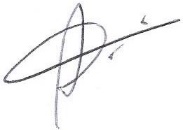 ____________________________________Abrahão de Oliveira SantosProfessorData _____/_____/_________________________________________Abrahão de Oliveira SantosProfessorData _____/_____/____________________________________Chefe de Departamento/ CoordenadorData _____/_____/____________________________________Chefe de Departamento/ CoordenadorData _____/_____/____________________________________Chefe de Departamento/ CoordenadorData _____/_____/____________________________________Chefe de Departamento/ CoordenadorData _____/_____/_____